Requests for the Holy Quran and other Islamic Resources2013 – Vol. 3From the Archive of Dr Umar Elahi AzamManchester, UKAugust 2013jazak Allah 

brother i need the following:

AZAFA-E-RIZQ DUATHE MUSLIM MARRIAGE GUIDEPOWER OF DUROOD

&

FAMILY TREE OF THE PROPHET MUHAMMADthankyou brother
Faisal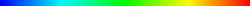 I would like to receive AZAFA-E-RIZQ DUA [For increase in income]please arrange and send me.RegardsSohail MazharRequest for soft copy quran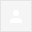 Asalam alaekum,
   I am using this medium to request fror free soft copy of Holy Quran and others islamic books, or if possible u can send it to my postal box.
My name is Hameed Abdul Kabir
                  P.O.Box. 83, Ede
                  Osun State.
                 Nigeria.
    Thanks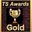 SALAM. PLEASE SEND THE HOLY QURAN AND ISLAMIC BOOKS TO MR. HAMEED KABIRU.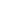 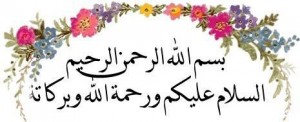 100 free Islamic e-resources, including the entire HOLY QURAN available for download.  So use thoroughly the NEW Islamic Website:http://dr-umar-azam.weebly.comand sign my Guestbook. Or you can sign the Feedback Form on the home page.  Your comments are both welcome and needed!AllhamduLillah, yes. Pls advise…what is the name of yr  helpful  organization?FAMILY TREE OF PROPHET MUHAMMADENGR. ZAFFAR.H.SHAIKH
DIRECTOR
ZAFFAR ENTERPRISE
PABX: 0092-21-35870437-38Dir:     0092-21-35820824Fax:   0092-21-35831200Cell :   0092-301-8250321Assalaamu AlaikkumPlease send me the "MUSLIM MARRIAGE GUIDE"&   Islamic Calendar 1434Wa SalaamAZAFA-E-RIZQ DUA [For increase in income]Sent from my iPhonePower of durood brand new edition 2013

Sent from my iPadasalamualaykum,
can u send them allas salamu alaikum wa rahmatullah wa barakatuhAzafa E Rizq Duajazakallahu khairabdulrahman navalleAsslamualykum dear brother,please send me all of these. I have none.JazakAllah kherfamily tree of the prophet Muhammad please

 thank youThe muslim marriage guilde and increase in fundSent from my BlackBerry wireless device from MTNSoft Copy Of QuranDear Dr Umar Azam,I haven't received so far soft copy of Quran ( in Urdu & English ). Pl send it at my email-ehsantareen@yahoo.comJazakallah Khair,Talibi-Dua,Ehsan TareenSALAM, BR EHSANPLEASE TAKE FROM MY WEBSITE:http://dr-umar-azam.weebly.com From: QURAN DISTRIBUTION [mailto:softcopyofquran@googlemail.com] 
Sent: 23 March 2013 12:43 AM
To: Faiza Adams (F); ahammroy; irshad ahmed; nisar ahmed; ahmed; info aq; Nabiel Baker (MN); fatimah bhutto; saad fudda; hamid mir; hassan nisar; shazia; irfan siddiqi; Nazlie Tootla; um e hasam; zia usnam; iman ali; shahzia hafeez; nazaruddin nazaruddin; tarjumanulquran quran; quranllover; assad riaz; uzmasiddique siddiquilah; zia ul
Subject: WHICH OF THESE RESOURCES WOULD YOU LIKE TO RECEIVE FREE?SalaamAll.Shukran

~~~~~~~~~~~~~~~~~~~~~~~~~~~~~~~~~~~~~~~~~~~~~~~~~~~~~~~~~~~~~~~~~~
This e-mail is subject to the Telkom SA electronic communication legal notice, available at : http://www.telkom.co.za/TelkomEMailLegalNotice.PDF
~~~~~~~~~~~~~~~~~~~~~~~~~~~~~~~~~~~~~~~~~~~~~~~~~~~~~~~~~~~~~~~~~~Request for soft copyFamily tree of prophet MOHAMMADSent from my BlackBerry® Smartphone, from Etisalat. Enjoy high speed internet service with Etisalat easy net, available at all our experience centresPlease send me the Family treeProphet Muhammad (SAWS)The Muslim Marriage guide andThe Islamic Calendar May Allah (SWT) reward you abundantly Best regards
Sent from my iPadI like to receieveFAMILY TREE OF THE PROPHET MUHAMMADصلى الله عليه وسلمAll please and  add in to your website for easy and timely access.JazzaK Allah Khair.Masters Distance Learning Watch Marketing Lectures Online.from:from: Faisal Saleem <believer4ever77@gmail.com>to:to: QURAN DISTRIBUTION <softcopyofquran@googlemail.com>
date:date: Mon, Mar 18, 2013 at 2:17 AMsubject:subject: Re: quran requestmailed-by:mailed-by: gmail.comsigned-by:signed-by: gmail.com:: Important mainly because it was sent directly to you.Mar 18from: Sohail Mazhar <mazhar.sohail@yahoo.com>reply-to: Sohail Mazhar <mazhar.sohail@yahoo.com>
to: QURAN DISTRIBUTION <softcopyofquran@googlemail.com>
date: Mon, Mar 18, 2013 at 6:41 AMsubject: Re:mailed-by: yahoo.comsigned-by: yahoo.comMar 18from: Hameed Abdul Kabiru <abuqudus4luv@gmail.com>to: softcopyofquran@gmail.com (Yes, this is you.) Learn more
date: Tue, Mar 19, 2013 at 6:09 PMsubject: Request for soft copy quranmailed-by: gmail.comsigned-by: gmail.comMar 19from: QURAN DISTRIBUTION <softcopyofquran@googlemail.com>to: "mohamedshrok2005@yahoo.com\"" <mohamedshrok2005@yahoo.com>,
 Burhan Kılıç <burhankilic23@hotmail.com>,
 abuqudus4luv@gmail.com
date: Tue, Mar 19, 2013 at 10:32 PMsubject: Fwd: Request for soft copy quranmailed-by: googlemail.comMar 19from: QURAN DISTRIBUTION <softcopyofquran@googlemail.com>to: Ghayas Ansari <ansarighayas@sify.com>
date: Thu, Nov 15, 2012 at 10:53 PMsubject: Re: Request brand new attachment of the Holy Quranmailed-by: googlemail.comfrom: mohammed shamim khalil <mskh@connect.com.fj>to: QURAN DISTRIBUTION <softcopyofquran@googlemail.com>
date: Wed, Mar 20, 2013 at 11:07 PMsubject: RE: Request for Darud Sharif Bookletmailed-by: connect.com.fjMar 20from: Zaffar Shaikh <zaffar_sh@hotmail.com>to: QURAN DISTRIBUTION <softcopyofquran@googlemail.com>
date: Mon, Mar 18, 2013 at 5:50 AMsubject: RE: WHICH OF THESE RESOURCES WOULD YOU LIKE TO RECEIVE FREE?mailed-by: hotmail.comMar 18On Mar 17, 2013, at 6:32 PM, QURAN DISTRIBUTION <softcopyofquran@googlemail.com> wrote:WHICH OF THESE RESOURCES WOULD YOU LIKE TO RECEIVE FREE?AZAFA-E-RIZQ DUA [For increase in income]THE MUSLIM MARRIAGE GUIDEPOWER OF DUROOD [BRAND-NEW EDITION, 2013]ISLAMIC CALENDAR 1434 A.H.FAMILY TREE OF THE PROPHET MUHAMMADصلى الله عليه وسلمMake a Request to:dr.u.azam@gmail.comfrom:Irshad Sait <irshadsait@gmail.com>to: QURAN DISTRIBUTION <softcopyofquran@googlemail.com>
date: Thu, Mar 21, 2013 at 4:26 AMsubject: Re: Pls watch this Video ! Alhumdulillah !mailed-by: gmail.comsigned-by: gmail.comMar 21from: Shebonhussain <shebonhussain@gmail.com>to: QURAN DISTRIBUTION <softcopyofquran@googlemail.com>
date: Mon, Mar 18, 2013 at 12:41 AMsubject: Re: WHICH OF THESE RESOURCES WOULD YOU LIKE TO RECEIVE FREE?mailed-by: gmail.comsigned-by: gmail.comMar 18from: saefullahi@yahoo.comto: QURAN DISTRIBUTION <softcopyofquran@googlemail.com>
date: Mon, Mar 18, 2013 at 1:11 PMsubject: Re: WHICH OF THESE RESOURCES WOULD YOU LIKE TO RECEIVE FREE?mailed-by: yahoo.comsigned-by: yahoo.comMar 18from: dr zahid usman panchi <drzahidpanchi@rediffmail.com>to: softcopyofquran@googlemail.com
date: Thu, Mar 21, 2013 at 7:12 AMsubject: Re: WHICH OF THESE RESOURCES WOULD YOU LIKE TO RECEIVE FREE?mailed-by: rediffmail.comMar 21from: ramon navalle <monching_58@yahoo.com>reply-to: ramon navalle <monching_58@yahoo.com>
to: QURAN DISTRIBUTION <softcopyofquran@googlemail.com>
date: Thu, Mar 21, 2013 at 8:54 AMsubject: Re: Holy Quran attachmentmailed-by: yahoo.comsigned-by: yahoo.comMar 21from: Amir Rana <mit.amir@gmail.com>to: QURAN DISTRIBUTION <softcopyofquran@googlemail.com>
date: Thu, Mar 21, 2013 at 8:04 PMsubject: Re: No file attachedmailed-by: gmail.comsigned-by: gmail.comMar 21from: rubia begum <rubia2212@hotmail.com>to: QURAN DISTRIBUTION <softcopyofquran@googlemail.com>
date: Wed, Mar 20, 2013 at 10:26 PMsubject: RE: WHICH OF THESE RESOURCES WOULD YOU LIKE TO RECEIVE FREE?mailed-by: hotmail.comMar 20from: oyekan abdulkabir <kbislam@yahoo.com>reply-to: kbislam@yahoo.com
to: QURAN DISTRIBUTION <softcopyofquran@googlemail.com>
date: Sun, Mar 24, 2013 at 5:57 AMsubject: Re: pls i need a copy of soft qurian.mailed-by: yahoo.comsigned-by: yahoo.comMar 24from: Ehsan Tareen <ehsantareen@gmail.com>to: softcopyofquran <softcopyofquran@gmail.com>
date: Sun, Mar 24, 2013 at 8:48 AMsubject: Soft Copy Of Quranmailed-by: gmail.comsigned-by: gmail.comMar 24from: QURAN DISTRIBUTION <softcopyofquran@googlemail.com>to: Ehsan Tareen <ehsantareen@gmail.com>
date: Sun, Mar 24, 2013 at 10:15 PMsubject: Re: Soft Copy Of Quranmailed-by: googlemail.comMar 24from: Faiza Adams (F) <AdamsF@telkom.co.za>to: QURAN DISTRIBUTION <softcopyofquran@googlemail.com>
date: Mon, Mar 25, 2013 at 5:09 AMsubject: RE: WHICH OF THESE RESOURCES WOULD YOU LIKE TO RECEIVE FREE?mailed-by: telkom.co.zaMar 25from:from: zahoor karim <bzkh12@yahoo.com>reply-to:reply-to: zahoor karim <bzkh12@yahoo.com>
to:to: QURAN DISTRIBUTION <softcopyofquran@googlemail.com>
date:date: Mon, Mar 25, 2013 at 8:40 AMsubject:subject: Re: HOLY QURANmailed-by:mailed-by: yahoo.comsigned-by:signed-by: yahoo.comMar 25from: saiful amri <nuaim03@yahoo.com>to: "softcopyofquran@gmail.com" <softcopyofquran@gmail.com>
date: Fri, Mar 29, 2013 at 3:15 PMsubject: Request for soft copymailed-by: yahoo.comsigned-by: yahoo.comMar 29Salam..Can I have the quran soft copy..ThanksSaifulSent from Yahoo! Mail on Androidfrom: hafizuibrahim@yahoo.comreply-to: hafizuibrahim@yahoo.com
to: QURAN DISTRIBUTION <softcopyofquran@googlemail.com>
date: Sat, Mar 30, 2013 at 9:19 AMsubject: Re:mailed-by: yahoo.comsigned-by: yahoo.comMar 30from:from: Sallau Hamman <hamman_sa@yahoo.com>to:to: QURAN DISTRIBUTION <softcopyofquran@googlemail.com>
date:date: Sat, Mar 30, 2013 at 5:34 PMsubject:subject: Re: REQUESTING THIS IS MUHAMMAD صلى الله عليه وسلم e-book and the HAJJ book by Muhammad Javad, BOTH FREE,mailed-by:mailed-by: yahoo.comsigned-by:signed-by: yahoo.comMar 30from: Mohammad Shamsuddoha <sdoha_buet@yahoo.com>reply-to: Mohammad Shamsuddoha <sdoha_buet@yahoo.com>
to: QURAN DISTRIBUTION <softcopyofquran@googlemail.com>
date: Sun, Mar 31, 2013 at 5:33 AMsubject: Re: Request for soft copy of quranmailed-by: yahoo.comsigned-by: yahoo.comMar 31from: Nazir, Awan <Awan.Nazir@moevenpick.com>to: QURAN DISTRIBUTION <softcopyofquran@googlemail.com>
date: Sun, Mar 31, 2013 at 8:15 AMsubject: RE: FREE ENTIRE HOLY QURAN BY E-MAIL!!!!!!!Mar 31Awan Nazir
Cluster Director of Engineering Dubai, Kuwait and Yemen

Mövenpick Hotel & Apartments  Bur Dubai | 19th Street, Oud Metha | P.O Box 32722 Dubai, United Arab Emirates
Phone: +971 4 310 42 50 | Mobile: +971 50 553 81 62 | Fax: +971 4 310 42 59E-Mail: awan.nazir@moevenpick.com | Web: www.moevenpick-hotels.comfrom: QURAN DISTRIBUTION <softcopyofquran@googlemail.com>to: muhammed ihsan <ihsan95@hotmail.com>
date: Mon, Apr 1, 2013 at 10:28 PMsubject: Re: REQUEST FREE SOFT COPY OF THE HOLY QURANmailed-by: googlemail.comApr 1from:from: Tilal farooqui <tilal_umar@hotmail.com>to:to: QURAN DISTRIBUTION <softcopyofquran@googlemail.com>
date:date: Thu, Apr 4, 2013 at 10:25 AMsubject:subject: RE: REQUEST A FREE SOFT COPY OF THE ENTIRE HOLY QURAN, AAB-E-KAUSAR BOOK OF DUROOD DUAS AND OTHER VALUABLE ISLAMIC E-RESOURCES!mailed-by:mailed-by: hotmail.complease send me soft copies of alljazaak ALLAH Regards,Tilal Umar FarooquiAcknowledgement Re: WHICH OF THESE RESOURCES WOULD YOU LIKE TO RECEIVE FREE?Thank you. Jazak'Allaah Khair for your email.
If it is required, we will respond to your email as soon as possible,
insha'Allaah.

www.islamicknowledge.co.uk

A call, to return to the original Islam - The Islam of the Prophet
Muhammad sallallaahualaihi wa sallam and his Companions - to the
understanding and methodology they were upon and the Ulamah who
followed them strictly up until today. Free from any additions,
deletions or alterations in the Religion.

Some recommended beneficial English
Islamic websites;

www.quran.com
www.tafsir.com
www.thenoblequran.com
www.abouttajweed.com
www.islamjesus.ws
www.alssunnahnet.com/en/
www.islam-guide.com
www.makedua.com
www.islaam.ca
www.alifta.com
www.fatwa-online.com
www.aqidah.com
www.womeninislam.ws/en/
www.islamlife.com
www.sayingsofthesalaf.net
www.madeenah.com
www.ulamaa.com
www.calltoislam.com
www.islaamicstudiesacademy.com
www.salafimanhaj.com
www.prosunnah.org
www.tawhidfirst.com
www.abovethethrown.com
www.dkh-islam.com
www.islamiclecture.com
www.salafitapes.com
www.theclearpath.com
www.qssc.org
www.alharamainsermons.org
www.islamagainstextremism.com
www.understand-islam.com
www.subulassalam.com
www.bakkah.net
www.salafisisters.org
www.islam4kids.com
www.fatwaislam.com
www.islamicknowledge.co.uk
www.al-ibaanah.com
www.allaahuakbar.net
www.sisters-magazine.com
www.dtssbc.com
www.understand-islam.net
www.abdurrahman.org
www.islam-qa.com
www.thewahhabimyth.com
www.albaseerah.org
www.bilalphilips.com
www.ilmforall.net
www.drvaniya.com
www.ahlulhadeeth.net
www.healthymuslim.com
www.al-hidaayah.travel/
www.arabic-courses.com
www.seekknowledge.org
www.studyIslaam.org
www.ibntaymiyyah.com
www.wahhabis.com
www.bidah.com
www.rawdah.org
www.ummahservises.com
www.smatch.net
www.croydonict.com
www.scienceislam.com


Some of the Scholars of the Sunnah, Arabic sites;
www.ulamaa.com
www.binbaz.org.sa
www.alalbany.net
www.ibnothaimeen.com
www.muqbel.net
www.alfawzan.ws
www.alabad.jeeran.com
www.mufti.af.org.sa
www.alhalaby.com
www.mashhoor.net
www.burjes.com
www.lohaidan.af.org.sa
www.haddady.com
www.rabee.net
www.alsadlan.net
www.alsoheemy.net
www.salehalshaikh.com
www.sh-yahia.net
www.afifyy.com
www.alhilali.net
www.alburaaie.com
www.saltaweel.com
www.binsaadi.com
www.abuhabib.com
www.al-sunan.org
www.uqu.edu.sa/mobazmool
www.amanjamy.net
www.alheweny.org
www.rslan.com
www.sh-emam.com
www.almahajjah.net
www.mandakar.com
www.saad-alhusayen.com
www.alssunnah.com
www.manhajonline.com
www.sahab.net

Bengali
www.eshodinshikhi.com
www.banglaislam.com

Urdu
www.islamurdu.com
www.asliahlesunnet.com

French
www.al-islam.com

German
www.al-islam.com

Turkish
www.al-islam.com


--
*---------------------------------*
**
*If you are receiving e-mails from us, it is because either you have
subscribed to us, or someone has subscribed you on your behalf, or your
e-mail has come to us in a batch of e-mails. If you do not wish to receive any
e-mails from Islamic Knowledge, simply contact us and you will be removed
from this mailing list.*

info@islamicknowledge.co.uk
islamicknowledge.co.uk@gmail.com

 *www.islamicknowledge.co.uk* <http://www.islamicknowledge.co.uk/>

*A call, to return to the original Islam - The Islam of the Prophet
Muhammad sallallaahualaihi wa sallam and his Companions - to the
understanding and methodology they were upon and the Ulamah who followed
them strictly up until today. Free from any additions, deletions or
alterations in the Religion.*
**
Some recommended beneficial English
Islamic websites;

www.quran.com
www.tafsir.com
www.thenoblequran.com
www.abouttajweed.com
www.islamjesus.ws
www.alssunnahnet.com/en/
www.islam-guide.com
www.makedua.com
www.islaam.ca
www.alifta.com
www.fatwa-online.com
www.aqidah.com
www.womeninislam.ws/en/
www.islamlife.com
www.sayingsofthesalaf.net
www.madeenah.com
www.ulamaa.com
www.calltoislam.com
www.islaamicstudiesacademy.com
www.salafimanhaj.com
www.prosunnah.org
www.tawhidfirst.com
www.abovethethrown.com
www.dkh-islam.com
www.islamiclecture.com
www.salafitapes.com
www.theclearpath.com
www.qssc.org
www.alharamainsermons.org
www.islamagainstextremism.com
www.understand-islam.com
www.subulassalam.com
www.bakkah.net
www.salafisisters.org
www.islam4kids.com
www.fatwaislam.com
www.islamicknowledge.co.uk
www.al-ibaanah.com
www.allaahuakbar.net
www.sisters-magazine.com
www.dtssbc.com
www.understand-islam.net
www.abdurrahman.org
www.islam-qa.com
www.thewahhabimyth.com
www.albaseerah.org
www.bilalphilips.com
www.ilmforall.net
www.drvaniya.com
www.ahlulhadeeth.net
www.healthymuslim.com
www.al-hidaayah.travel/
www.arabic-courses.com
www.seekknowledge.org
www.studyIslaam.org <http://www.studyislaam.org/>
www.ibntaymiyyah.com
www.wahhabis.com
www.bidah.com


Some of the Scholars of the Sunnah, Arabic sites;
www.ulamaa.com
www.binbaz.org.sa
www.alalbany.net
www.ibnothaimeen.com
www.muqbel.net
www.alfawzan.ws
www.alabad.jeeran.com
www.mufti.af.org.sa
www.alhalaby.com
www.mashhoor.net
www.burjes.com
www.lohaidan.af.org.sa
www.haddady.com
www.rabee.net
www.alsadlan.net
www.alsoheemy.net
www.salehalshaikh.com
www.sh-yahia.net
www.afifyy.com
www.alhilali.net
www.alburaaie.com
www.saltaweel.com
www.binsaadi.com
www.abuhabib.com
www.al-sunan.org
www.uqu.edu.sa/mobazmool
www.amanjamy.net
www.alheweny.org
www.rslan.com
www.sh-emam.com
www.almahajjah.net
www.mandakar.com
www.saad-alhusayen.com
www.alssunnah.com
www.manhajonline.com
www.sahab.net

Bengali
www.eshodinshikhi.com
www.banglaislam.com

Urdu
www.islamurdu.com
www.asliahlesunnet.com

French
www.al-islam.com
German
www.al-islam.com
Turkish
www.al-islam.comDetailsDetailsDetailsPeople (54)Show detailsAdsWelsh Slate Sign From £25Design & Order Online, SecretFixing 7 Day Delivery, Call Us Nowwww.premierslate.co.uk/house-signsMake a website for freeBuild a website in 3 minutes with a personal domain. Try now for Free!www.simplesite.comLenovo ThinkstationsCustom built workstations powered by NVIDIA Keplerwww.bios-it.co.ukFire Action SignsThe Best Prices On The Web, Upto 50% Saving, Next Day Deliverywww.KeySignsUk.co.ukuPVC Doors & WindowsBest Price uPVC Doors & Windows Quotes. Get a Quote - up to 75% OffDoubleGlazingQuote.net/uPVCM&S Women's SwimwearWomen's Swimwear From Only £9.50! Browse Online Exclusives at M&S.www.marksandspencer.comFree Stock Market CourseLearn The Secrets Of Power Trading! Free Workshop - Locations Near You.PowerTradingWorkshop.com/Forex